Delavniške in nedeljske maše so zasedene do konca februarja. Žup. Dobrnič 7, 8211 Dobrnič.  Tel.: 07/346-50-83. E-pošta: milos.kosir@rkc.si  Splet: zupnija-dobrnic.rkc.si                 TRR Župnije: SI56 0297 1009 2113 838 Odg.: Miloš Košir (041/693-443)                                                              Tisk: Salve 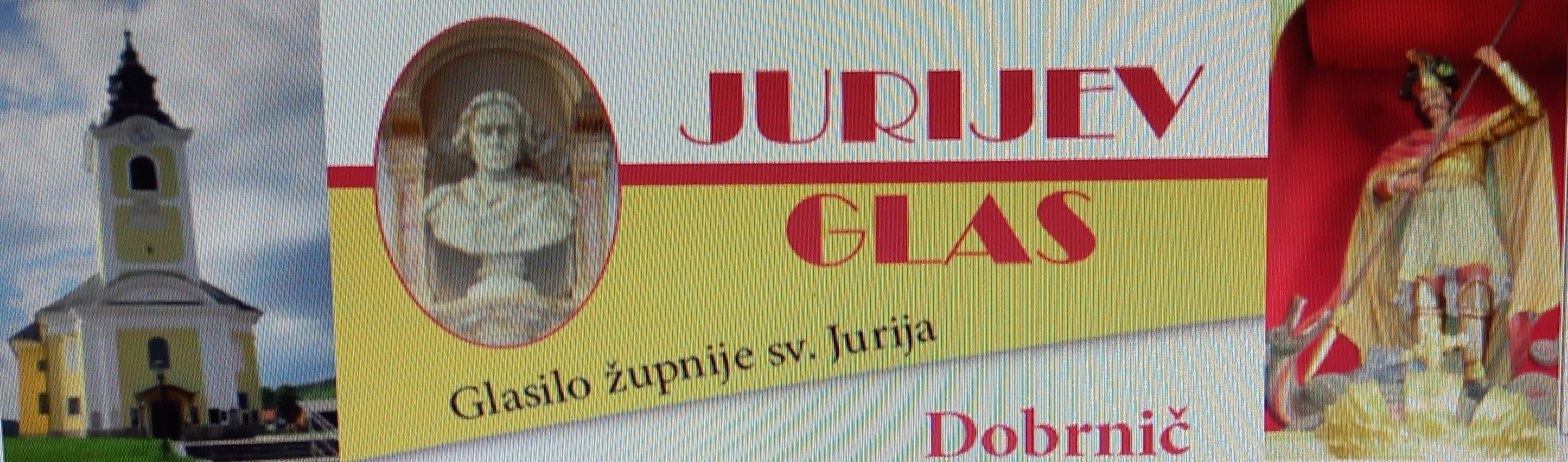 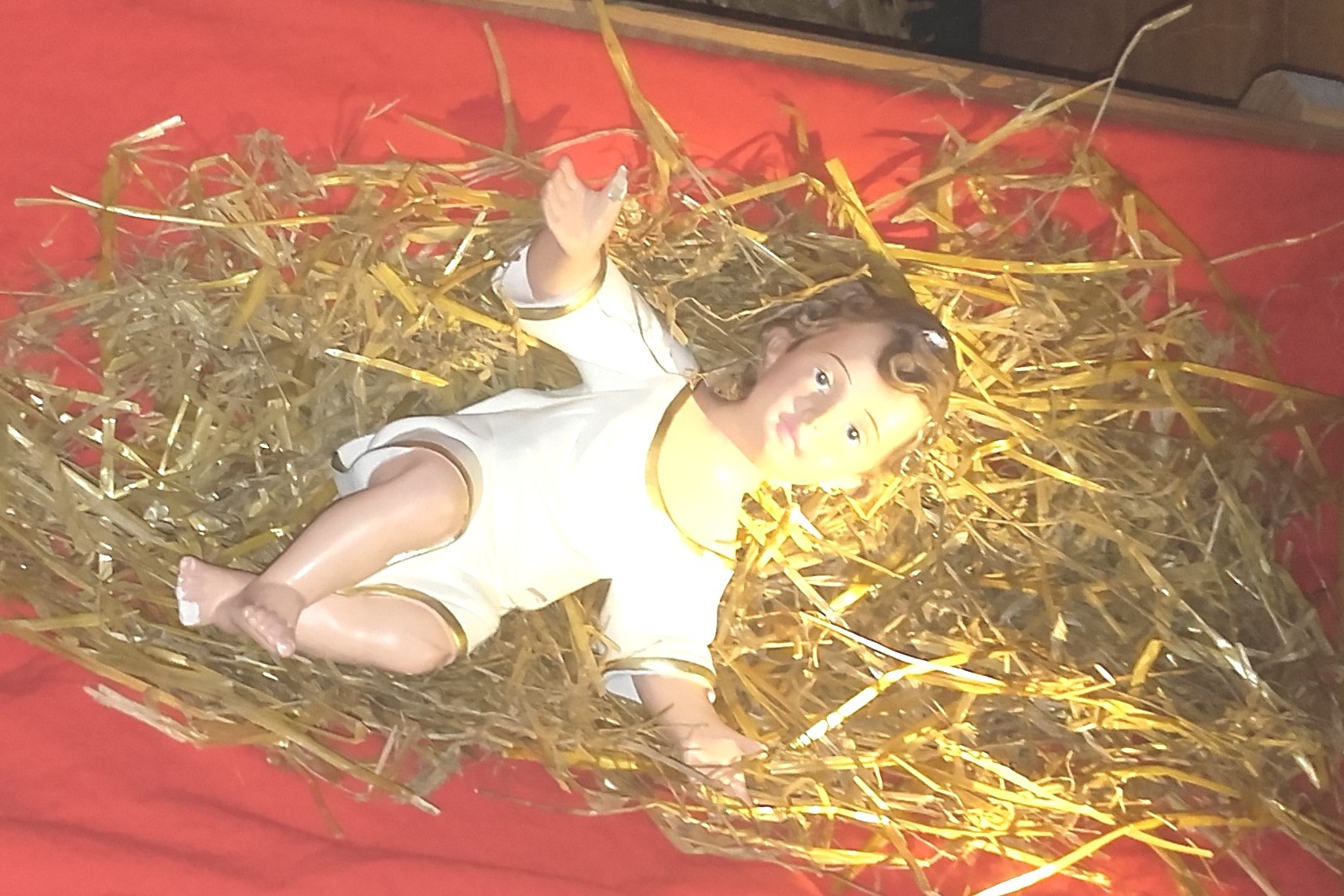 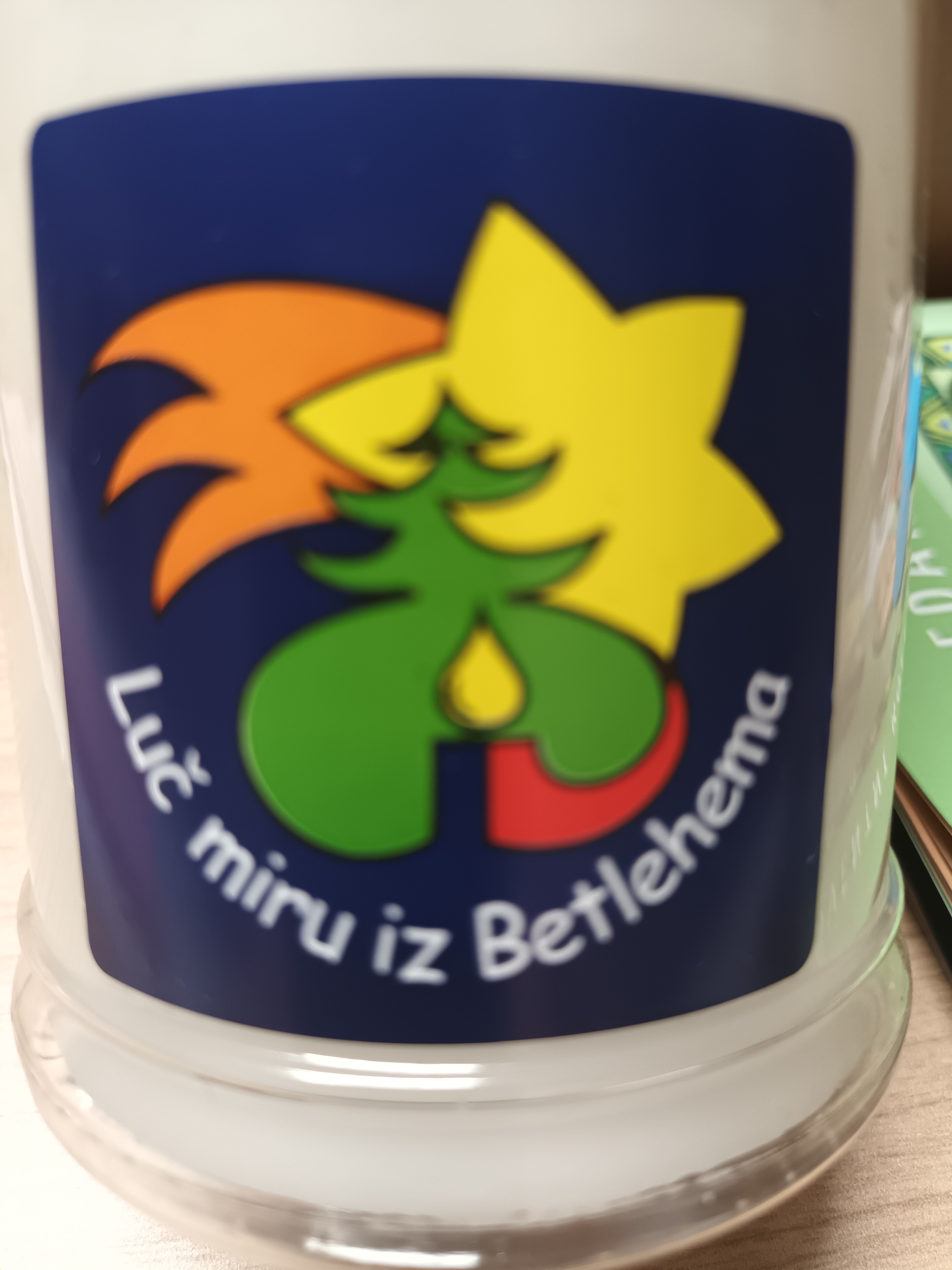 DatumdGodoviura            Namen18.12.PBož. devetdn. 17Jožefa Gorc, 30. dan 19.12.TUrban, pp. 17dr. Korelc (Vapča vas)20.12.SDominik, opat              17Matilda Može, obl. in Silvo21.12.ČPeter Kanizij 17st. Hočevar in Tomažin (Dobrava)22.12.PFrančiška K. 17Ignac Prpar (Dol. vrh)23.12.SJanez Kancij 16 Selce: Fink in Špec24.12.NNEDELJA4. adventna                     8 10 18za žive in rajne faraneStane Pekolj in tete RajerAna Gazvoda25.12.PBOŽIČ – JEZUSOVO ROJSTVO 24   8 10za žive in rajne faraneJanez Trunkelj, 1. obl.Alojz Kastigar, obl.26.12.TŠtefan, muč.   8Alojz Koželj, obl.27.12.SJanez, apostol   8po namenu28.12.Čnedolžni otroci 17Anton in Justi Strajnar, obl.29.12.PDavid, kralj 17st. Zoran in tete Cesar30.12.SFeliks, pp. 17Marija Pekolj, obl.; Alojz,ml.,st.31.12.NNEDELJAsv. družine              8 10za žive in rajne faraneAlojzija in Jože Petek in vsi +P.1.1.PMarija, Božja M.  10Jože in Tilka Anžlovar2.1.TGregor Nac. 17Jožefa Zoran in Franc Kastelic3.1.SGenovefa P. 17Alojz Perpar4.1.ČElizabeta S. 17Drago Perpar,obl. (Šmaver 8)5.1.PJanez Nepomuk 17Albina Kužnik in Franc,obl. (Reva 1)6.1.SGosp. razglašenjeMiha,Gašper, Bol.   8 16Anton Pekolj, obl. in JulijanaSelce: Anica Škufca7.1.NNEDELJA Jezu-sovega krsta   8 10za žive in rajne faraneTerezija Skube